Chpt 23 & 24: Wind and Weather Patterns Notes:Earth’s temperature is higher closer to the equator.The sun’s rays are more direct, concentratedAt the poles, they are spread out over larger area, so less concentration of rays.  Earth is tilted (23.5°), which cause the seasons, and changes the amount of direct sunlight received.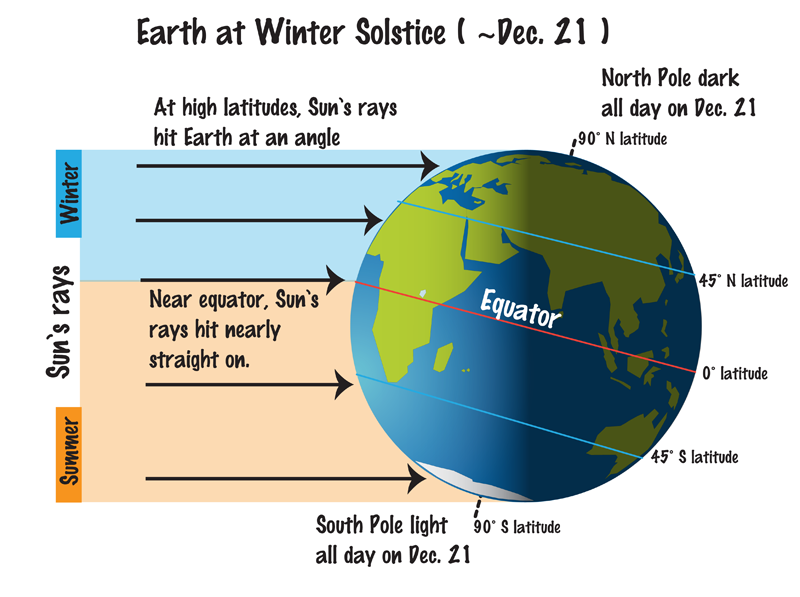 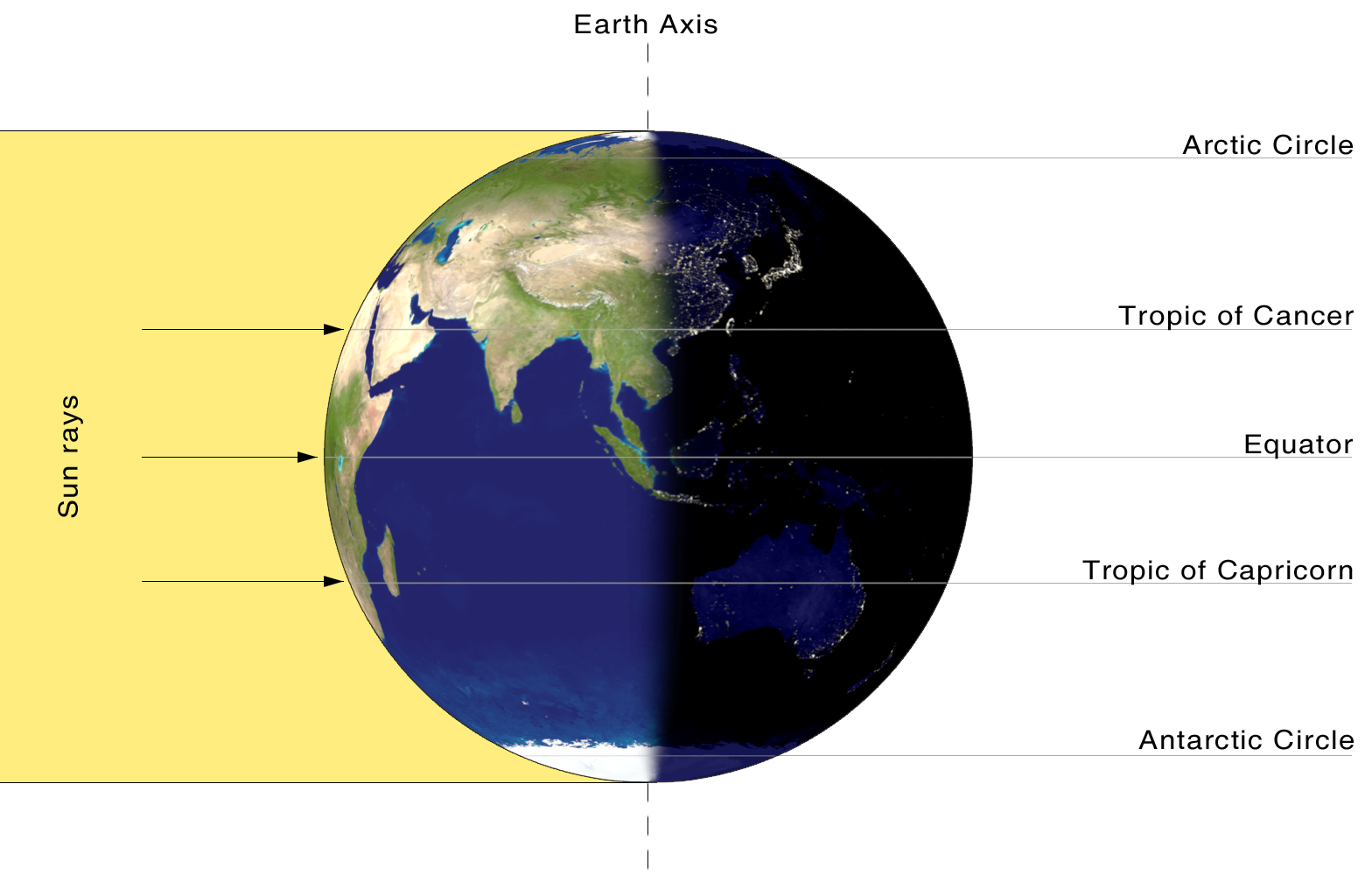 Wind: the flowing of air from high pressure to low pressure. Pressure Gradient: Difference in air pressure that causes win  d.Winds in the Northern Hemisphere curve clockwiseWinds in t  he Southern Hemisphere curve counterclockwiseWinds curve due to the Coriolis Effect, which is due to Earth’s rotation.Jet Stream: A belt of high-speed wind in the upper troposphere, caused by differences in air pressure.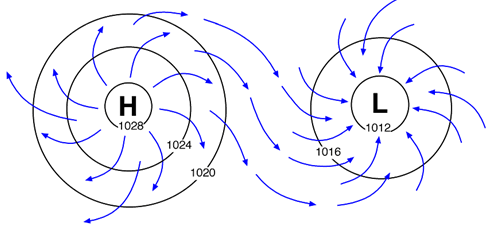 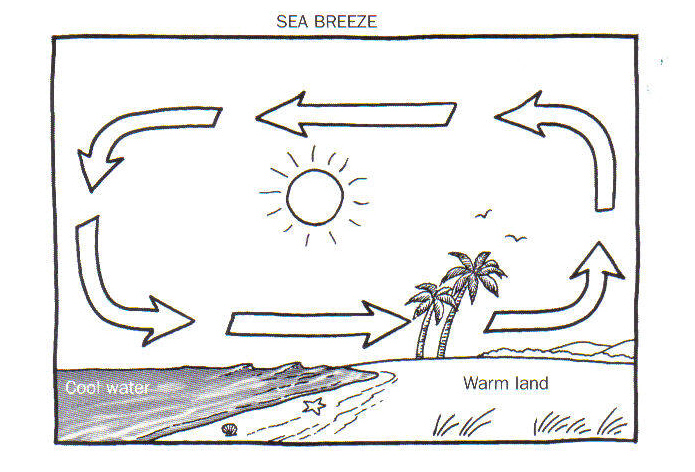 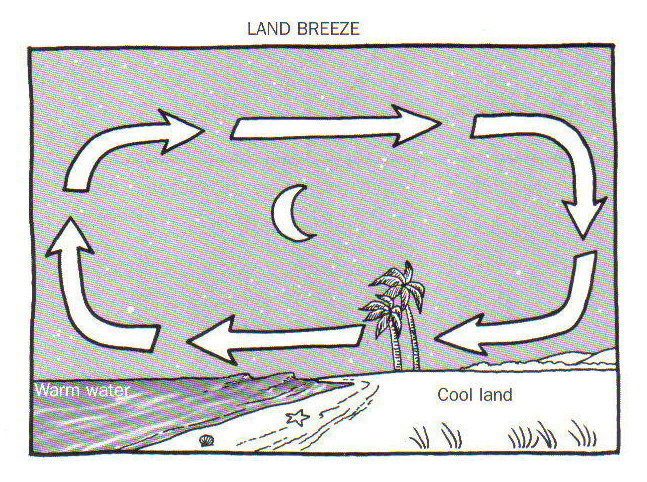 Global wind patterns form circulation cells.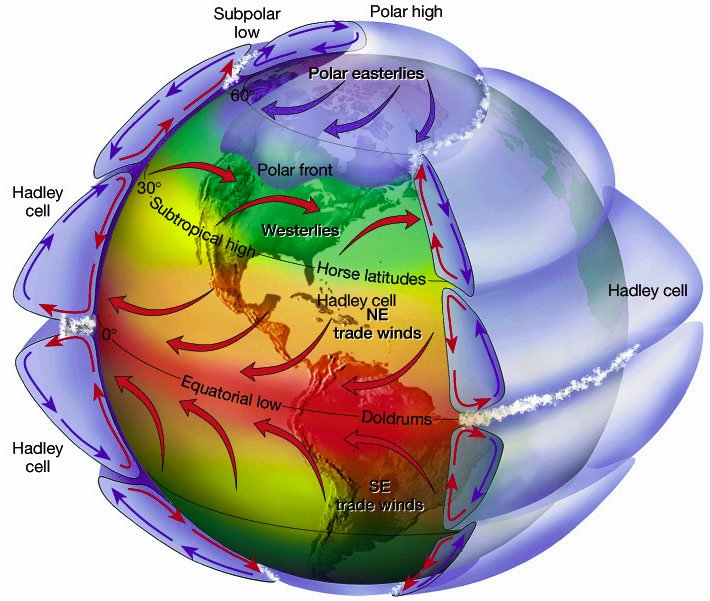 Air Mass: a large body of air with uniform temperature and moisture content. Front: the boundary between air masses of different densities. Cold front:  a mass of cold air Warm front: a mass of warm airStationary Front: when 2 air masses meet but neither are displaced.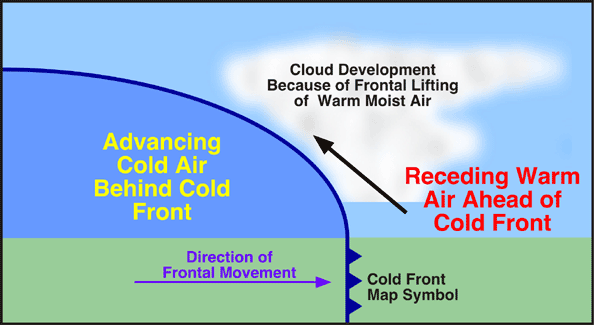 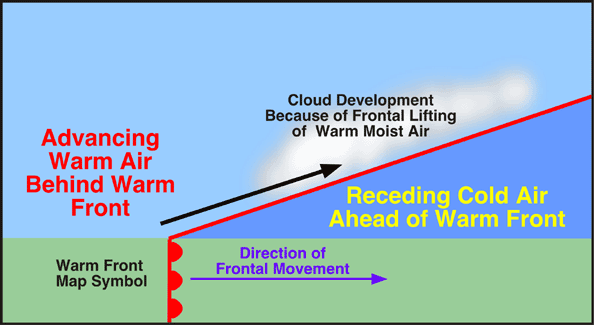 Weather is what is currently happening outsideDifference in heating on the Earth creates weatherTornados, Hurricanes, Monsoons, and DessertsThe Earth’s features effect climateClimate: the general weather conditions over many yearsTopography:  the surface features of earth.Hills, mountains, valleys, wide stretches of flat surfaces Tall mountains force air up, to cool and form cloudsOther side of mountain there is no rain (rain shadow)Flat areas don’t stop wind, form thunderstorms/tornadoesOceans (La Nina/El Nino)Ocean currentsSurface currents created by wind blowing on surfaceDeep currents caused by difference in densitySalinity 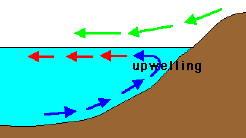 TemperatureGlobal climate changes over time.  Factors that effect climate: Position of continents (change with plate tectonics)Slight change in Earth’s tiltIncreased carbon dioxide (CO2) Volcanic eruptions, ash and gases reflects sunlightLarge rocks from space impact earth and cause a lot of dust that reflects sunlight, cools earthEarth’s climate will continue to changeIge Ages (thousands of years)Global WarmingState Standards:(B) H2E2: Explain how Earth’s atm, geosphere, and hydrosphere, change over time and at varying rates. Explain techniques used to elucidate the history of events on Earth.(B) H1E2: Describe the structure, function, and composition of Earth’s atmosphere, geosphere, and hydrosphere(B) H2E1: Identify and predict the effect of energy sources, physical forces, and transfer processes that occur in the Earth system. 